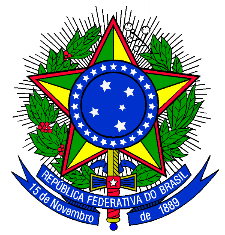 FEDERATIVE REPUBLIC OF BRAZILMINISTRY OF EDUCATIONFEDERAL UNIVERSITY OF CAMPINA GRANDEThe Presidente of the Federal University of Campina Grande hereby grants ( FULL NAME) , brazilian, born in Campina Grande-PB on June 30,2000,  ID Card n˚ 123.789-SSP-PB, the Diploma of MASTER ( DOCTOR)  in ELECTRICAL ENGINEERING. This is done taking into consideration that the candidate has fulfilled all requirements pertaining to this degree, established in the General Bylaws and Statute of this  University. This is done so that he (she)  can exercise all legal rights and prerogatives.President's Office of the Federal University of Campina Grande, May 12 2020.  (signature)Diploma Holder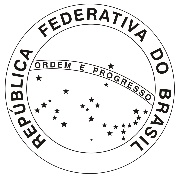  (signature)                                                                                   (signature)     Dean                                                                                Graduate Coordinator                                  MINISTRY OF EDUCATIONFEDERAL UNIVERSITY OF CAMPINA GRANDEDEAN´S OFFICE FOR GRADUATE AND RESEARCH AFFAIRSCOORDINATION FOR GRADUATE AND TRAINING AFFAIRSDIPLOMA REGISTRY AND EXPEDITION SECTORDiploma registred under the number 1111,book A15 page 123 by competence delegation as per  the Higher Education Secretariat Ordinance n˚. 30  of May 23,1979.	 					Process n˚. 23096.0123456/2020-00Campina Grande, May 12,2020(signature)NameRegistrar in ChargeAPOSTILEWe hereby certify that (FULL NAME) has duly presented his dissertation ( thesis)  in ELECTRICAL ENGINEERING, Concentration  Area of INFORMATION PROCESSING, on March 15,2020, having obtained the mention of APPROVED,  homologated by the Course Collegiate on April 15,2020. He(She)  has fulfilled all legal demands and has thus merited this diploma.(signature)nameDeanThe course this Diploma refers to is accredited through MEC Ordinance 609 form  the National Education Board  published on the Official Union Gazette on March18,2019.Exempt from seal,as per the 58th  alteration to Law n˚. 3519, from  December 30,1958.The Federal University of Campina Grande was created through Law n˚ 10419 issued on April 09,2002 published on the Official Union Gazette on April 10,2002.Nº 1234                                                                                                                  Nº 8749